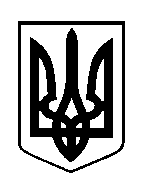 ШОСТКИНСЬКА РАЙОННА РАДАВОСЬМЕ  СКЛИКАННЯДВАНАДЦЯТА СЕСІЯРІШЕННЯм. ШосткаВідповідно до пункту 2 частини другої статті 5 Закону України «Про статус депутатів місцевих рад», частини четвертої статті 92 Закону України «Про місцеві вибори», враховуючи особисту заяву депутата районної ради          Чудакової М.М. від 17.03.2022 року про складення нею депутатських повноважень, керуючись пунктом 10 частини першої статті 43 Закону України «Про місцеве самоврядування в Україні», районна рада                                   ВИРІШИЛА: Уважати повноваження депутата районної ради Чудакової Марини Миколаївни, в територіальному виборчому окрузі по виборчому списку СУМСЬКОЇ РЕГІОНАЛЬНОЇ ОРГАНІЗАЦІЇ ПОЛІТИЧНОЇ ПАРТІЇ  «ОПОЗИЦІЙНА ПЛАТФОРМА - ЗА ЖИТТЯ», достроково припиненими.2. Рішення направити Шосткинській районній територіальній виборчій комісії Сумської області.Голова                                                                                        В.Сокол29 червня 2022 року                                        Про дострокове припинення повноважень депутата районної ради Чудакової М.М.